UNIVERSIDAD PERUANA CAYETANO HEREDIAFACULTAD DE EDUCACIÓNUNIDAD DE POSGRADO Y ESPECIALIZACIÓN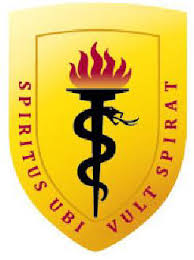 CURSO-------------------------------------------------------------------------------------INNOVACIONES EN DOCENCIA UNIVERSITARIA--------------------------------------------------------------------MÓDULO: ESTRATEGIAS DE ENSEÑANZA APRENDIZAJETEMA:	MÉTODO DE CASOSINTEGRANTES:			EDITH ORELLANA MENDOZAMAURO RODRÍGUEZ CERRÓNCAROLINA SOTELO ALCÁNTARAROSA ZÁRATE QUINONESHUANCAYO - Mayo 2017Método de caso Resultado de aprendizaje: el estudiante aplica la legislación en el marco de gestión de los residuos sólidos municipales Asignatura: Manejo de desechos sólidos y líquidos Semestre IXINTEGRANTES: GRUPO  EDITH ORELLANA MENDOZAMAURO RODRÍGUEZ CERRÓNCAROLINA SOTELO ALCÁNTARAROSA ZÁRATE QUINONESCaso“MANEJO DE LOS RESIDUOS SÓLIDOS EN LOS HOGARES DE LA CIUDAD PUNO-PERU”ANTECEDENTESEl manejo de residuos sólidos en los hogares a nivel internacional, se ha convertido en uno de los problemas ambientales más fundamentales. Según Enkerlin, H.E., en su artículo sobre la “Ciencia Ambiental y Desarrollo Sostenible – 1997”, la generación de residuos por persona era aproximadamente de 300 a 500 gr/hab/día; el cuál, hoy en día llega cerca de 600 a 1000 gr/hab/día. En los países desarrollados, la proporción es dos a cuatro veces mayor frente a los países en desarrollo; asimismo otros estudios sostienen que el problema no radica solamente en la cantidad sino también en la calidad, es decir, con composiciones orgánicas altas, y crecientes de materiales tóxicos, que conllevan a incrementar la morbilidad de la población.De manera similar, en el Perú este problema del manejo de residuos sólidos en los hogares, es considerado en un serio problema ambiental para los gobiernos locales, y nacional; en vista de que la mayoría de estos carecen de sistemas adecuados para el manejo de procesamiento, inadecuadas prácticas de la población, e inadecuada disposición final de los residuos sólidos. Según las estimaciones del Instituto Nacional de Estadística e Informática de Puno-Perú (INEI-2007) la ciudad de Puno tiene cerca de 19, 000 hogares. Por su parte la generación de residuos sólidos es 68.4 TM/día; el 53% son orgánicos y 47% de residuos son inorgánicos2. La municipalidad de Puno cuenta con cinco vehículos que están disponibles para recolectar la mitad de los residuos generados en la ciudad. Generalmente, los residuos domésticos son recolectados por las tardes mediante el sistema de recolección por campaña, estas son trasladados y dispuestos en el lugar llamado “Cancharani” ubicado a 7 Km. de la ciudad, este lugar está provisto de algunas instalaciones y equipos como: zanja para drenaje de aguas pluviales, tubo para escape de gases, cerca, entre otros; aún faltan más equipos para la ejecución del depósito sanitario, especialmente la cobertura con tierra. Por otro lado, de acuerdo a la encuesta sobre las características socioeconómicas y reciclaje de residuos de los 390 hogares de la ciudad de Puno4, el 23% de los hogares participan en el reciclaje de algún material de residuos sólidos, y el 77% no recicla ni participa en el reciclaje de algún material de residuos sólidos. Así mismo, cabe señalar que solo el 54% de los hogares conocen sobre beneficios del reciclaje, y 46% de los hogares no las conocen. A partir de los problemas planteados anteriormente, se puede indicar que el sistema de manejo de residuos sólidos en la ciudad de Puno es deficiente, y requiere de estudios de políticas ambientales para el manejo adecuado.CONCLUSIONES Los resultados muestran que el 23% de los hogares participan en el reciclaje de algún material de residuos sólidos, y el 77% no recicla ni participa en el reciclaje de algún material de residuos sólidos. Por otro lado, solamente el 54% de los hogares conocen sobre beneficios del reciclaje, y 46% de los hogares no las conocen.Mediante las estimaciones del modelo econométrico Próbit, podemos concluir que las variables como: el conocimiento de los beneficios del reciclaje, nivel de educación, y el ingreso del hogar tienen mayor influencia en el recicle de algún material de los residuos sólidos en los hogar de la ciudad de Puno.La Municipalidad Provincial de Puno, ente encargado del manejo de los residuos sólidos en la ciudad, debe realizar capacitaciones y/o orientaciones a la población sobre los beneficios de reciclar, con el fin de lograr que los hogares de la ciudad participen activamente en el reciclaje de sus desechos, mediante la separación de estas en la fuente en bolsas de manera diaria.Contenido Actividades Tiempo (minutos)Instrumentos (rubrica)Recursos Manejo y gestión integral de residuos sólidos municipales 2da sesión El docenteEntrega el caso de la gestión de los residuos sólidos municipales en la ciudad de Puno El estudiante Identifica la temática Analiza la temática y la causa de la temática Analiza la situación y el problemaInternaliza y sociabiliza El docente Retroalimenta la temática  10 10 10103010 Motivación                       10%Pensamiento crítico        30%Toma de decisión            20%Trabajo en equipo          10%Participación                   10% Conocimiento                 20%SeparataPapelografos Proyector multimedia Alumnos Plumones Cinta masking tape Otros 